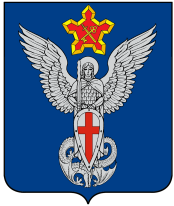 АдминистрацияЕрзовского городского поселенияГородищенского муниципального районаВолгоградской области403010, р.п. Ерзовка, ул. Мелиоративная, дом 2,  тел/факс: (84468) 4-76-20, 4-79-15П О С Т А Н О В Л Е Н И Еот 18 июля 2014 года 	                         № 102Об итогах проведения аукциона по продаже муниципального имуществаВ соответствии с Федеральным законом от 21.12.2001 г. № 178-ФЗ «О приватизации государственного и муниципального имущества», Постановлением Правительства РФ от 12.08.2002 г. № 585 «Об утверждении Положения об организации продажи государственного или муниципального имущества на аукционе», Решением Ерзовской городской Думы № 15/5 от 20.10.2011 г. «Об утверждении положения об организации продажи на торгах (конкурсах, аукционах) муниципального имущества Ерзовского городского поселения Городищенского муниципального района Волгоградской области гражданами юридическим лицам», согласно протоколу 1-4 заседания комиссии по определению победителя торгов по продаже муниципального имущества на аукционе,ПОСТАНОВЛЯЮ:Признать победителем аукциона по продаже муниципального имущества Идрисова Низамудина Нажмудиновича.Заключить договор купли-продажи муниципального имуществаКонтроль за исполнением настоящего постановления оставляю за собой.Глава Ерзовского 	городского поселения						      А.А. Курнаков	